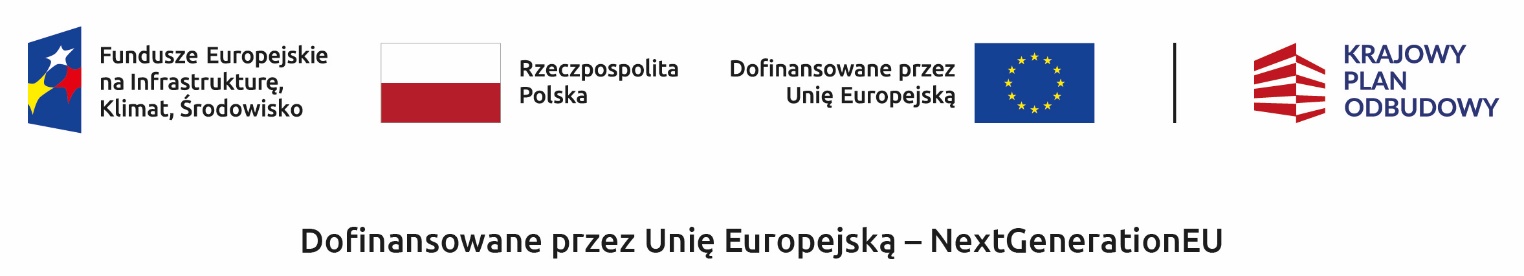 OGŁOSZENIE O ZMIANIE PROGRAMU PRIORYTETOWEGO „CZYSTE POWIETRZE” Zmiana Programu	Wojewódzki Fundusz Ochrony Środowiska i Gospodarki Wodnej w Kielcach (dalej: „WFOŚiGW”) ogłasza, że od dnia 22.04.2024 r. wchodzi w życie zmiana programu priorytetowego „Czyste Powietrze” (dalej: „Program”) z wyjątkiem zapisów Programu, które zaczną obowiązywać po zakończeniu okresu przejściowego tj. od dnia 14 czerwca 2024 r. – zakres i terminy wejścia zmian zostały opisane w punkcie „Wprowadzone zmiany Programu” poniżej.Nabór wniosków o dofinansowanie będzie prowadzony zgodnie z obowiązującym po zmianie programem priorytetowym „Czyste Powietrze” oraz z załącznikami 2, 2a i 2b odpowiednio:dla wniosków o dotację lub dotację z prefinansowaniem (finansowanie z FEnIKS do wyczerpania środków w poszczególnych wfośigw, następnie inne źródła finansowania):zgodnie z Regulaminem naboru wniosków o dofinansowanie przedsięwzięć w formie dotacji w ramach Programu Priorytetowego „Czyste Powietrze” orazwzorem formularza wniosku o dofinansowanie w formie dotacji lub dotacji z prefinansowaniem wraz z instrukcją wypełniania,dla wniosków o dotację na częściową spłatę kapitału kredytu (inne źródła finansowania):zgodnie z Regulaminem naboru wniosków o dofinansowanie przedsięwzięć w formie dotacji na częściową spłatę kapitału kredytu w ramach Programu Priorytetowego „Czyste Powietrze” orazwzorem formularza wniosku o dofinansowanie w formie dotacji na częściową spłatę kapitału kredytu wraz z instrukcją wypełniania.Przedsięwzięcia realizowane w ramach Programu są finansowane m.in. ze środków Programu Operacyjnego Fundusze Europejskie na Infrastrukturę, Klimat, Środowisko 2021-2027 (FEnIKS), Priorytet FENX.01 Wsparcie sektorów energetyka i środowisko z Funduszu Spójności, Działanie FENX. 01.01 Efektywność Energetyczna, Typ projektu: Poprawa efektywności energetycznej w budynkach mieszkalnych (wraz z instalacją OZE) – wkład w Program Czyste Powietrze. Alokacja finansowa ze środków unijnych, tj. Funduszu Spójności w ramach Działania FENX.01.01 Efektywność energetyczna wynosi 6 400 000 000 PLN (słownie: sześć miliardów czterysta milionów złotych).WFOŚiGW w Kielcach, realizuje projekt grantowy dot. Programu Priorytetowego „Czyste Powietrze" polegający na udzielaniu grantów na realizację zadań służących osiągnięciu celu tego projektu przez grantobiorców.Ilekroć poniżej jest mowa o:Wnioskodawcy/Beneficjencie – należy przez to rozumieć odpowiednio osobę ubiegającą się o grant 
o którym mowa w lit. b)/grantobiorcę, o którym mowa w art. 41 ust. 3 ustawy z dnia 28 kwietnia 2022 r. 
o zasadach realizacji zadań finansowanych ze środków europejskich w perspektywie finansowej 2021-2027;dotacji - należy przez to rozumieć odpowiednio także grant, o którym mowa w art. 41 ust. 5 ustawy z dnia 28 kwietnia 2022 r. o zasadach realizacji zadań finansowanych ze środków europejskich w perspektywie finansowej 2021-2027;Wprowadzone zmiany ProgramuZmiany dotyczące pomp ciepła, kotłów zgazowujących drewno o podwyższonym standardzie oraz kotłów na pellet drzewny o podwyższonym standardzie, dofinansowywanych w ramach Programu.Kosztem kwalifikowanym w ramach Programu mogą być wyłącznie pompy ciepła, kotły zgazowujące drewno o podwyższonym standardzie oraz kotły na pellet drzewny o podwyższonym standardzie wpisane na listę zielonych urządzeń i materiałów (ZUM), która jest dostępna na stronie internetowej https://lista-zum.ios.edu.pl/. Ww. warunek obowiązuje dla umów o dofinansowanie zawartych na podstawie wniosków o dofinansowanie składanych od 22.04.2024 r., w ramach których są przedstawiane do rozliczenia faktury/równoważne dokumenty księgowe dotyczące zakupu lub montażu ww. urządzeń wystawione od dnia 14.06.2024 r.Finansowane w ramach wyżej wymienionych umów pompy ciepła, kotły zgazowujące drewno 
o podwyższonym standardzie oraz kotły na pellet drzewny o podwyższonym standardzie nie znajdujące się na liście ZUM mogą być kosztem kwalifikowanym tylko w przypadku, w którym wszystkie faktury (lub równoważne dokumenty księgowe) dotyczące zakupu lub montażu urządzenia będą wystawione do końca okresu przejściowego tj. do dnia 13.06.2024 r.Wprowadzenie ograniczenia możliwości wnioskowania w ramach Części 3) Programu (najwyższy poziom dofinansowania).Zgodnie z wprowadzoną zmianą, Beneficjent, który skorzysta z dofinansowania w ramach Części 3) Programu na dany budynek/lokal mieszkalny na podstawie wniosku o dofinansowanie złożonego od 22.04.2024 r., będzie mógł wnioskować o dofinansowanie na kolejne budynki/lokale mieszkalne, po zakończeniu okresu przejściowego tj. od dnia 14.06.2024 r., tylko w ramach Części 1) Programu (podstawowy poziom dofinansowania).W ramach zmiany Programu doprecyzowano, że nie są kwalifikowane koszty w ramach Programu w sytuacji, gdy małżonek Beneficjenta pozostający z nim w ustawowej wspólności majątkowej, jako osoba fizyczna prowadząca działalność gospodarczą, dokonuje sprzedaży lub dostawy lub wykonuje usługę i wystawia fakturę lub równoważny dokument księgowy na Beneficjenta (obowiązuje dla wszystkich wniosków o dofinansowanie niezależnie od daty wystawienia faktury jak również dla obecnej i wcześniejszych wersji Programu). Doprecyzowano w warunkach umowy dotacji z prefinansowaniem, iż warunkiem wypłaty zaliczki na rachunek bankowy wykonawcy, jest złożenie do WFOŚiGW podpisanej własnoręcznie przez Beneficjenta(podpis nie może być złożony przez pełnomocnika) dyspozycji wypłaty zaliczki wraz z kopią faktury zaliczkowej wystawionej na Beneficjenta lub Beneficjenta i małżonka wspólnie. Jednocześnie określono czas na złożenie wniosku o płatność, rozliczającego zakres przedsięwzięcia wynikający z danej umowy z wykonawcą, do 120 dni od daty wypłaty zaliczki dotyczącej realizacji tej umowy z wykonawcą. Wydłużono okres wydatkowania środków przez wojewódzkie fundusze ochrony środowiska i gospodarki wodnej z 30.09.2029 r. do 31.12.2029 r. W konsekwencji wprowadzonych zmian Programu, zmianie ulega również dokumentacja wdrożeniowa,
 w tym m.in. wzór wniosku o dofinansowanie oraz wzór wniosku o płatność wraz z instrukcjami ich wypełniania.Wnioski o dofinansowanie złożone przed dniem 22 kwietnia 2024 r. rozpatrywane będą na podstawie Programu i pozostałych dokumentów programowych w brzmieniu obowiązującym na dzień złożenia wniosku.Dla kogo dofinansowanie?Dofinansowanie mogą otrzymać osoby fizyczne będące właścicielem/współwłaścicielem budynku mieszkalnego jednorodzinnego lub wydzielonego w budynku jednorodzinnym lokalu mieszkalnego z wyodrębnioną księgą wieczystą gdy:dochód roczny Wnioskodawcy nie przekracza kwoty 135 000 zł – w ramach Części 1) Programu,przeciętny miesięczny dochód na jednego członka jej gospodarstwa domowego wskazany w zaświadczeniu wydawanym przez wójta, burmistrza lub prezydenta miasta zgodnie z art. 411 ust. 10g ustawy – Prawo ochrony środowiska, nie przekracza kwoty 1 894 zł w gospodarstwie wieloosobowym, 2 651 zł w gospodarstwie jednoosobowym – w ramach Części 2) Programu, W przypadku prowadzenia działalności gospodarczej, roczny przychód osoby, o której mowa w ust. 1, z tytułu prowadzenia pozarolniczej działalności gospodarczej za rok kalendarzowy, za który ustalony został przeciętny miesięczny dochód wskazany w zaświadczeniu, o którym mowa w ust. 1 pkt 2, nie przekroczył czterdziestokrotności kwoty minimalnego wynagrodzenia za pracę określonego w rozporządzeniu Rady Ministrów obowiązującym w grudniu roku poprzedzającego rok złożenia wniosku o dofinansowanie,przeciętny miesięczny dochód na jednego członka jej gospodarstwa domowego wskazany w zaświadczeniu wydawanym przez wójta, burmistrza lub prezydenta miasta  zgodnie z art. 411 ust. 10g ustawy – Prawo ochrony środowiska, nie przekracza kwoty 1 090 zł w gospodarstwie wieloosobowym, 1 526 zł w gospodarstwie jednoosobowym lubma ustalone prawo do otrzymywania: zasiłku stałego, zasiłku okresowego, zasiłku rodzinnego lub specjalnego zasiłku opiekuńczego, potwierdzone w zaświadczeniu wydanym na wniosek Beneficjenta, przez wójta, burmistrza lub prezydenta miasta, zawierającym wskazanie rodzaju zasiłku oraz okresu, na który został przyznany. Zasiłek musi przysługiwać w każdym z kolejnych 6 miesięcy kalendarzowych poprzedzających miesiąc złożenia wniosku o wydanie zaświadczenia oraz co najmniej do dnia złożenia wniosku o dofinansowanie – w ramach Części 3) Programu.W przypadku prowadzenia działalności gospodarczej przez osobę, która przedstawiła zaświadczenie o przeciętnym miesięcznym dochodzie na jednego członka jej gospodarstwa domowego, roczny jej przychód, z tytułu prowadzenia pozarolniczej działalności gospodarczej za rok kalendarzowy, za który ustalony został przeciętny miesięczny dochód wskazany w zaświadczeniu, nie przekroczył dwudziestokrotności kwoty minimalnego wynagrodzenia za pracę określonego w rozporządzeniu Rady Ministrów obowiązującym w grudniu roku poprzedzającego rok złożenia wniosku o dofinansowanie.Zgodnie ze zmianą Programu, aby otrzymać dofinansowanie na przedsięwzięcie w ramach Części 2) lub 3) Programu, Wnioskodawca nie może być Beneficjentem Części 3) Programu w związku z realizacją przedsięwzięcia w innym budynku/lokalu mieszkalnym na terenie całego kraju (dotyczy umów zawartych na podstawie wniosków o dofinansowanie złożonych od dnia 22.04.2024 r.) warunek wchodzi w życie od dnia 14.06.2024 r..Dofinansowanie w formie dotacji z prefinansowaniem może zostać udzielone Beneficjentom wyłącznie w ramach Części 2 i Części 3 Programu.Dofinansowanie w formie dotacji na częściową spłatę kapitału kredytu może zostać udzielone Beneficjentom wyłącznie w ramach Części 1 i Części 2 Programu.Uwaga: Przedsięwzięcia realizowane w ramach Programu nie dotyczą budynków wielorodzinnych oraz budynków nowobudowanych.Gdzie składać wnioski?Wnioski o dotację lub dotację z prefinansowaniemWnioski o dofinasowanie w formie dotacji lub dotacji z prefinansowaniem w ramach Programu należy składać do Wojewódzkiego Funduszu Ochrony Środowiska i Gospodarki Wodnej obejmującego swoim działaniem teren województwa, w którym zlokalizowany jest budynek/lokal mieszkalny, którego dotyczy przedsięwzięcie.Wnioski o dofinansowanie w formie dotacji lub dotacji z prefinansowaniem można składać:wyłącznie poprzez: serwis gov.pl pod adresem https://www.gov.pl/web/gov/skorzystaj-z-programu-czyste-powietrze lub system Generator Wniosków o Dofinansowanie (GWD) pod adresem https://gwd.nfosigw.gov.pl:wyłącznie w wersji elektronicznej, gdy Wnioskodawca dysponuje podpisem elektronicznym (podpis kwalifikowany lub profil zaufany),w przypadku braku podpisu elektronicznego, konieczne jest dostarczenie również wersji papierowej wniosku wraz z załącznikami z wymaganymi podpisami.Wersje papierowe wniosków o dofinasowanie można dostarczać:za pośrednictwem gmin, które zawarły porozumienia w sprawie ustalenia zasad wspólnej realizacji programu priorytetowego „Czyste Powietrze” z WFOŚiGW, lubpoprzez nadanie do właściwego WFOŚiGW w polskiej placówce pocztowej operatora wyznaczonego w rozumieniu ustawy z dnia 23 listopada 2012 r. – Prawo pocztowe (w latach 2016-2025 funkcję operatora wyznaczonego w rozumieniu tej ustawy pełni Poczta Polska S.A.) lub bezpośrednio do właściwego WFOŚiGW.Szczegółowe informacje o składaniu i rozpatrywaniu wniosków o dofinansowanie zawarte są w Regulaminie naboru wniosków o dofinansowanie przedsięwzięć w formie dotacji w ramach Programu Priorytetowego „Czyste Powietrze”.Wnioski o dotację na częściową spłatę kapitału kredytuWnioski o dofinansowanie w formie dotacji na częściową spłatę kapitału kredytu bankowego, w ramach Programu należy składać wyłącznie w bankach które przystąpiły do jego wdrażania. Lista banków udzielających kredytu objętego dofinansowaniem w ramach Programu opublikowana jest na stronie internetowej https://czystepowietrze.gov.pl  oraz na stronie internetowej WFOŚiGW w Kielcach i podlega bieżącej aktualizacji.Banki udzielają informacji o Programie oraz na podstawie danych przekazanych przez Wnioskodawców, wypełniają wnioski o dotację na częściową spłatę kapitału udzielonego przez siebie kredytu.Wnioski o dofinansowanie w formie dotacji na częściową spłatę kapitału kredytu przyjmowane w bankach, przekazywane są do WFOŚiGW zgodnie z lokalizacją budynku/lokalu mieszkalnego objętego wnioskiem, w celu ich rozpatrzenia oraz podjęcia decyzji o dofinansowaniu.Najważniejsze warunki dofinansowania w formie dotacji na częściową spłatę kapitału kredytu bankowego:kwota kapitału kredytu udzielonego na przedsięwzięcie objęte wnioskiem o dotację musi być wyższa niż kwota wnioskowanej dotacji na to przedsięwzięcie.warunkiem wypłaty dotacji na częściową spłatę kapitału kredytu jest wypłata Beneficjentowi, przez bank, kredytu z przeznaczeniem wyłącznie na cele zgodne z Programem oraz wykorzystanie tego kredytu przez Beneficjenta, zgodnie z jego przeznaczeniem.Szczegółowe informacje o składaniu i rozpatrywaniu wniosków o dofinansowanie zawarte są w Regulaminie naboru wniosków o dofinansowanie przedsięwzięć w formie dotacji na częściową spłatę kapitału kredytu
w ramach Programu Priorytetowego „Czyste Powietrze”.Informacje o uruchomieniu pożyczek dla gmin jako uzupełniającego finansowania dla Beneficjentów 
Części 2 i Części 3 Programu zostaną podane w odrębnym ogłoszeniu. 